MARTY SELDON GRADUATE STUDENT SCHOLARSHIP APPLICATIONApplication Deadline:  July 15, 2022 Contact and General InformationName: __________________________________________________________________________________________(Last)					     (First)					(Middle)Home Address: _____________________________________________________________________________City:_____________ State/Province: _________ Postal Code: ____________ Country: __________________
Telephone Number: (____) __________________	E-mail address: ____________________________
Current Year in Graduate School: _________________Current GPA: _________________University/College Name: ________________________________________ Please write and attach a one- to two-page essay that responds to:Describe your current graduate- level research and its relevance to wild trout management.Describe your involvement with student chapters of professional fisheries organizations and/or non-profit conservation organizations such as Trout Unlimited.What do you think are the most serious threats to wild trout populations, and what can be done to mitigate them?Tell us about your career aspirations and plans for the future. Provide the name and contact information of one reference who can verify the information you have provided:Name: ____________________________________________________________________________________Position/Title: ______________________________________________________________________________Address: __________________________________________________________________________________City: ___________________ State/Province: ____________ Postal Code: ________ Country: ______________
Telephone Number: (____) _______________	E-mail address: ___________________________________
Please submit all documents in .pdf or .docx form electronically to:Wild Trout Awards ChairAndy DolloffAwards@wildtroutsymposium.com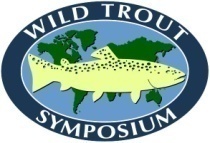 WILD TROUT XII SYMPOSIUMwww.wildtroutsymposium.com